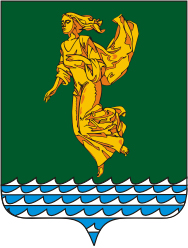 В соответствии с Гражданским кодексом Российской Федерации,  Федеральным законом от 06.10.2003 года № 131-ФЗ «Об общих принципах организации местного самоуправления в Российской Федерации», Федеральным законом от 26.07.2006 года № 135-ФЗ «О защите конкуренции», Положением о порядке управления и распоряжения имуществом, находящимся в муниципальной собственности Ангарского городского округа, утвержденным решением Думы Ангарского городского округа от 24.06.2015 года № 28-05/01рД», руководствуясь Уставом Ангарского городского округа, Дума Ангарского городского округаРЕШИЛА:1. Внести в Положение о порядке предоставления в безвозмездное пользование муниципального имущества Ангарского городского округа, входящего в состав казны Ангарского городского округа, утвержденное решением Думы Ангарского городского округа от 26.08.2015 года № 50-06/01рД (в редакции решений Думы Ангарского городского округа от 26.10.2016 года № 235-23/01рД, от 25.10.2017 года  № 338-42/01рД, от 30.01.2019 года № 463-61/01рД, от 30.10.2019 года № 519-73/01рД, от 27.05.2020 года № 588-83/01рД), далее – Положение, следующие изменения:1) в главе 1 Положения:а) пункт 1.4 изложить в следующей редакции:«1.4. Ссудополучатель не вправе без согласия ссудодателя передавать муниципальное имущество во владение и (или) пользование третьим лицам и иным способом распоряжаться муниципальным имуществом, в том числе передавать в залог. Ссудополучатель обязан использовать муниципальное имущество строго по целевому назначению, указанному в договоре безвозмездного пользования муниципальным имуществом (далее – договор безвозмездного пользования).»;2) в главе 5 Положения:а) подпункт «б» пункта 5.2 изложить в следующей редакции:«б) долгосрочным – на срок от одного года, но не более пяти лет; при заключении договора безвозмездного пользования с некоммерческими образовательными организациями - на срок действия лицензии на осуществление образовательной деятельности.»;б)  пункт 5.9 изложить в следующей редакции:«5.9. В договор безвозмездного пользования муниципальным имуществом, кроме обязательных условий, предусмотренных действующим законодательством, ссудодателем включаются следующие условия:5.9.1. Обязанность ссудополучателя использовать муниципальное имущество в соответствии с его целевым назначением, выполнять иные условия, определенные проведенными торгами на право заключения договора безвозмездного пользования (в случае заключения договоров безвозмездного пользования по результатам торгов).5.9.2. Обязанность ссудополучателя заключать договоры на все виды коммунального обслуживания недвижимого муниципального имущества со специализированными организациями, нести все расходы, связанные с содержанием муниципального имущества.5.9.3. Обязанность ссудополучателя участвовать в долевом содержании общего имущества здания, в котором расположено недвижимое муниципальное имущество, пропорционально занимаемой площади.5.9.4. Обязанность ссудополучателя страховать муниципальное имущество. Выгодоприобретателем по договору страхования должен являться ссудодатель.5.9.5. Обязанность ссудополучателя содержать в надлежащем состоянии прилегающую к недвижимому муниципальному имуществу территорию.5.9.6. Обязанность ссудополучателя обеспечивать пожарную безопасность муниципального имущества, содержание муниципального имущества в соответствии с санитарными и иными требованиями, предъявляемыми к эксплуатации муниципального имущества, в том числе предусмотренные главой 6.2 «Эксплуатация зданий, сооружений» Градостроительного кодекса Российской Федерации.5.9.7. Обязанность ссудополучателя проводить текущий и (или) капитальный ремонт муниципального имущества, право ссудодателя устанавливать сроки проведения текущего и (или) капитального ремонта муниципального имущества.5.9.8. Обязанность ссудополучателя в случае, если согласованный в договоре вид деятельности не соответствует назначению муниципального имущества, проводить перепрофилирование недвижимого муниципального имущества в соответствии с градостроительными правилами и нормами.5.9.9. Обязанность ссудополучателя обеспечивать беспрепятственный доступ к муниципальному имуществу работников специализированных организаций в целях содержания его в технически исправном состоянии, работников контролирующих служб, а также представителей ссудодателя и привлекаемых ссудодателем специалистов для осуществления проверок выполнения ссудополучателем обязанностей по договору безвозмездного пользования или осмотра муниципального имущества.5.9.10. Обязанность ссудополучателя предоставлять ссудодателю по его требованию информацию, документы, связанные с исполнением ссудополучателем обязанностей по договору безвозмездного пользования.5.9.11. Обязанность ссудополучателя письменно уведомлять ссудодателя об изменении адреса места нахождения юридического лица либо адреса места жительства ссудополучателя, либо об отзыве лицензии на осуществление образовательной деятельности не позднее 3 рабочих дней со дня наступления указанных событий.5.9.12. Обязанность ссудополучателя письменно уведомлять ссудодателя о фактах противоправных действий в отношении муниципального имущества третьими лицами.5.9.13. Обязанность ссудополучателя восстанавливать пришедшее в негодность по вине ссудополучателя муниципальное имущество, возмещать в соответствии с действующим законодательством ссудодателю ущерб, причиненный муниципальному имуществу.5.9.14. Право ссудополучателя осуществлять перепланировку, реконструкцию, перепрофилирование недвижимого муниципального имущества в соответствии с градостроительными правилами и нормами только с письменного согласия ссудодателя: на основании доверенности на проведение перепланировки, реконструкции, перепрофилирования муниципального имущества, выдаваемой ссудодателем ссудополучателю в срок не позднее 30 календарных дней со дня поступления обращения ссудополучателя.5.9.15. Отсутствие права ссудополучателя передавать муниципальное имущество во владение и (или) пользование третьим лицам и иным способом распоряжаться муниципальным имуществом, в том числе передавать в залог, без согласия ссудодателя.5.9.16. Право ссудодателя осуществлять проверки использования муниципального имущества в соответствии с условиями заключенного договора безвозмездного пользования, требовать от ссудополучателя предоставления информации, документов, связанных с исполнением ссудополучателем обязанностей по договору безвозмездного пользования.5.9.17. Право ссудодателя требовать досрочного расторжения договора безвозмездного пользования в случае утраты ссудополучателем права на заключение договоров безвозмездного пользования без проведения конкурсов или аукционов, предусмотренного статьей 17.1 Закона  № 135-ФЗ, в случае неисполнения (ненадлежащего исполнения) обязанностей по договору безвозмездного пользования ссудополучателем, а также в случае принятия решения об использовании муниципального имущества Ангарским городским округом для решения вопросов местного значения.».2. Настоящее решение вступает в силу после его официального опубликования (обнародования).3. Опубликовать настоящее решение в газете «Ангарские ведомости».Председатель Думы	Ангарского городского округа                                                                            А.А. ГородскойМэр Ангарского городского округа                                                                          С.А. ПетровИркутская областьДУМА Ангарского городского округа второго созыва 2020-2025 гг.РЕШЕНИЕ30.10.2020                                                                                                          № 03-02/02рДИркутская областьДУМА Ангарского городского округа второго созыва 2020-2025 гг.РЕШЕНИЕ30.10.2020                                                                                                          № 03-02/02рДО внесении изменений в Положение о порядке предоставления в безвозмездное пользование муниципального имущества Ангарского городского округа, входящего в состав казны Ангарского городского округа, утвержденное решением Думы Ангарского городского округа от 26.08.2015 года № 50-06/01рД  